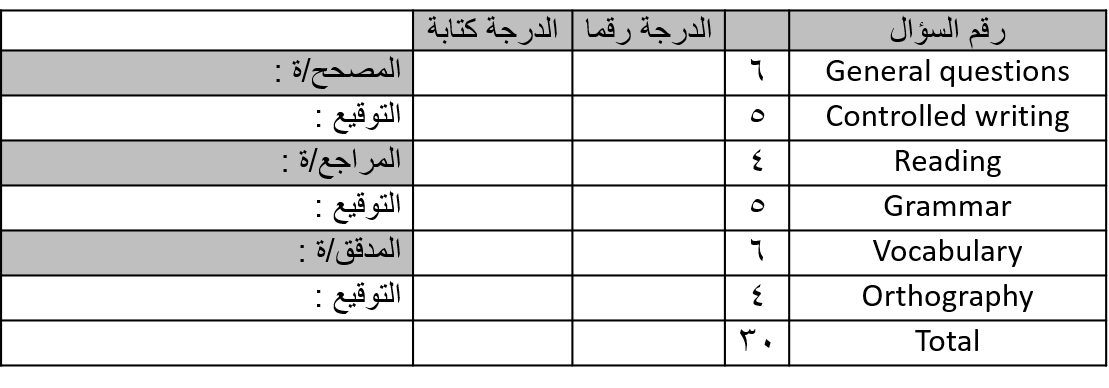 General QuestionsGrammar Reading short sentences  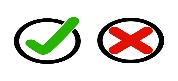 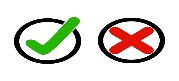 Controlled writingVocabulary  Orthography  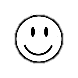 1- How many seasons in the year?a)- 12 seasons                                         b)- 4 seasons 2- Good morning a)- nice to meet you too                            b)- good morning 3)- whose book is this?a)- It's Ahmed's                                         b)- No, I don'tareisam1)- She …………. playingareisam2)- I ……………. sitting areisam3)- They …………. cycling isana4)- watch out! It's …………. carorbutand5)- I have a sandwich …………. a juice 1)- Elephant is big                                                                    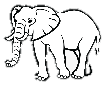 2)- Lemons are sweet 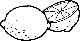 1)- It's a car                                                                    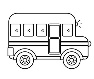 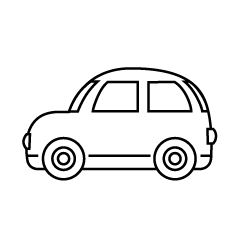 2)- Flowers are beautiful 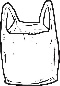 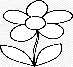 1)- is – He – playing (rearrange)1)- is – He – playing (rearrange)saltyhotcoldcold2)- Ice cream isfallspringWinterWinter3)- flower are out! it'sstopwaitgogo4)- When you see a red light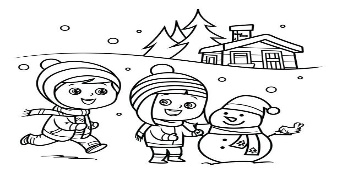 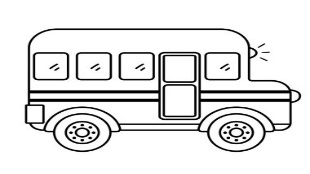 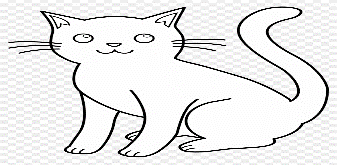 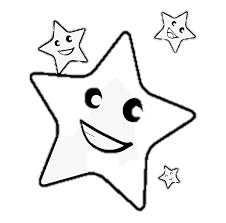 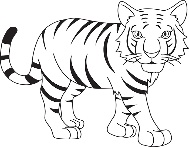 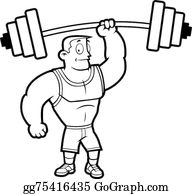 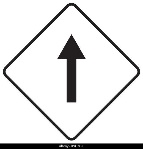 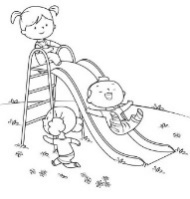 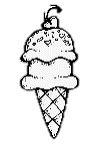 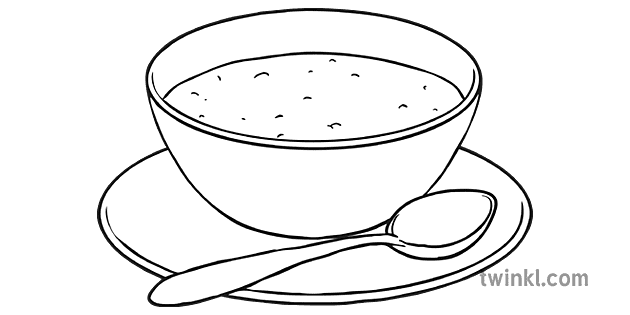 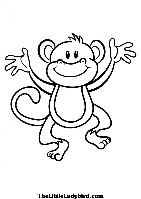 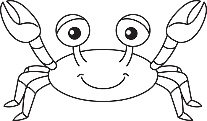 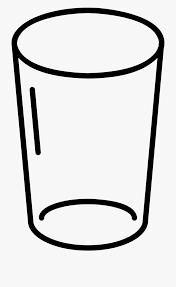 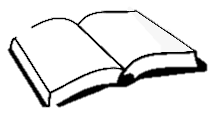 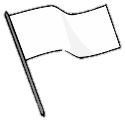 ……ab……assb….k…….ag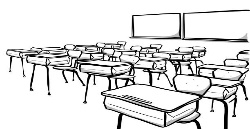 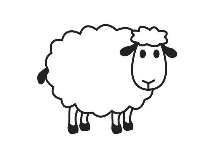 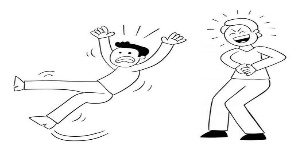 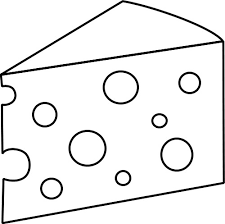 …..ass….. eep…..ip ……eese 